ПРОТОКОЛвнеочередного Общего собрания членов Ассоциации саморегулируемой организации «Объединение строителей Владимирской области»№ 25 от 15 декабря 2020 годаФёдоров Ю.А.:Внеочередное Общее собрание членов Ассоциации СРО «ОСВО» созвано по решению Совета Ассоциации на основании п.8.6 раздела 8 Устава Ассоциации СРО «ОСВО».Место проведения Общего собрания: г. Владимир, ул. Балакирева, д. 51Б.Начало регистрации участников собрания:10 часов 00 минут.Время начала собрания: 10 часов 15 минут.Время окончания собрания:- 11 часов 15 минутЧисло членов Ассоциации СРО «ОСВО» на 15 декабря 2020 года по Реестру членов Ассоциации составляет – 494.Согласно п. 8.7 Устава Ассоциации СРО «ОСВО» Общее собрание правомочно (имеет кворум), если на нем присутствует более половины членов Ассоциации СРО «ОСВО».Для участия в Общем собрании зарегистрировалось 267 членов (представители членов, в том числе по доверенности) Ассоциации СРО «ОСВО», что составляет более половины от общего числа членов Ассоциации СРО «ОСВО».Кворум для проведения общего собрания имеется.В соответствии с пунктом 8.11. Устава каждый член Ассоциации СРО «ОСВО» обладает на Общем собрании одним голосом.Предлагаю открыть собрание. Предлагаю голосовать.Голосовали:«за»- 267, «против»- 0, «воздержались» - 0Принимается единогласно.Фёдоров Ю.А. – прежде чем приступить к обсуждению повестки дня собрания предлагаю избрать Президиум собрания в количестве 2 человека.Голосовали:«за» - 267 , «против» - 0, «воздержались» - 0Принимается единогласно.Имеются ли предложения по персональному составу?Фёдоров Ю.А.:Предлагаю ввести в состав Президиума Общего собрания членов Ассоциации СРО «ОСВО» следующие кандидатуры:1. Фёдоров Юрий Александрович – Председатель Совета Ассоциации СРО «ОСВО»;2. Тарасов Алексей Борисович – Исполнительный директор Ассоциации СРО «ОСВО».Фёдоров Ю.А. – У кого есть другие предложения, изменения, дополнения? Нет.Предлагаю голосовать списком:Голосовали:«за» - 267, «против»- 0, «воздержались» - 0.Принимается единогласно.РЕШИЛИ:Избрать Президиум в количестве 2 человека.Тарасов А.Б. – В соответствии с п. 10.3. Положения Об Общем собрании членов Ассоциации, председательствует на Общем собрании членов Ассоциации СРО Председатель Совета Ассоциации СРО «ОСВО» Федорова Ю.А.Фёдоров Ю.А.:Предлагаю установить регламент для выступающих:Для основного докладчика – до  15 минут;В прениях не более 3-х минут.Для ведения протокола собрания необходимо избрать секретаря. Предлагаю кандидатуру начальника юридического отдела – Гуляевой Марии Леонидовны. У кого есть другие предложения. Нет. Кто – «за», «против», «воздержался».Голосовали:«за» - 267, «против» - 0, «воздержались» - 0Принято единогласно.РЕШИЛИ:Для ведения протокола собрания избрать секретарем Гуляеву Марию Леонидовну.Федоров Ю.А.:Предлагаю избрать счетную комиссию в количестве 3 человек и голосовать списком.Есть другие предложения? Нет.Предлагаю избрать в состав счетной комиссии следующие кандидатуры:Кононыхин Алексей СтаниславовичСубботина Ольга БорисовнаТрифонов Максим АлександровичПредлагаю голосовать спискомГолосовали:«за»- 267, «против» - 0, «воздержались» - 0Принято единогласно.РЕШИЛИ:Избрать счетную комиссию в количестве трех человек в составе:Кононыхин Алексей СтаниславовичСубботина Ольга БорисовнаТрифонов Максим АлександровичВ соответствии с протоколом счетной комиссии №1 от 15.12.2020г. председателем счетной комиссии избран Кононыхин А.С., секретарем счетной комиссии избрана Субботина О.Б.Фёдоров Ю.А.:Предлагается утвердить протокол счетной комиссии №1 от 15.12.2020г.Голосовали:«за»- 267, «против» - 0, «воздержались» - 0Принято единогласноРЕШИЛИ:Утвердить протокол счетной комиссии №1 от 15.12.2020г.Фёдоров Ю.А.:Переходим к обсуждению повестки дня очередного Общего собрания членов Ассоциации СРО «ОСВО», проект повестки предложен Советом Ассоциации СРО «ОСВО», протокол № 34-2020 от 12.11.2020г. Предлагаю голосовать:Утвердить следующую повестку дня Общего собрания членов Ассоциации СРО «ОСВО»:ПОВЕСТКА ДНЯ ОБЩЕГО СОБРАНИЯЧЛЕНОВ АССОЦИАЦИИ СРО «ОСВО»Установление размеров взносов в Ассоциацию СРО «ОСВО» на 2021 годУтверждение сметы Ассоциации СРО «ОСВО» на 2021 годУтверждение Стандарта Ассоциации СРО «ОСВО» «Системы управления охраной труда в строительной организации. Порядок создания и внедрения.»Предоставление права осуществления строительства, реконструкции, капитального ремонта на объектах использования атомной энергии.РазноеГолосовали: «за» - 267, «против» - 0, «воздержался» - 0Принимается единогласно.1. Переходим к обсуждению первого вопроса повестки дня «Установление размеров взносов в Ассоциацию на 2021 год»:Фёдоров Ю.А. Учитывая финансовую ситуацию, сложившуюся для многих членов Ассоциации СРО «ОСВО», предлагается не увеличивать размеры регулярных членских и иных взносов в Ассоциацию СРО «ОСВО» и оставить на уровне 2020 года.Предлагается: Установить регулярные членские взносы на 2021 год согласно таблице:Установить в 2021 году вступительный взнос в Ассоциацию СРО «ОСВО» в размере 40 000 рублей;Установить в 2021 году единовременный целевой взнос в Ассоциацию СРО «ОСВО» для оплаты членского взноса в Национальное объединение строителей в размере 5 000 рублей в год с каждого члена Ассоциации.Голосовали: «за» -266, «против» - 0, «воздержался» - 1Принимается большинством голосовРЕШИЛИ:1.1.1. Установить регулярные членские взносы на 2021 год в следующих размерах:- Для организаций с простым уровнем ответственности, по обязательствам, возникшим вследствие причинения вреда личности или имуществу гражданина, имуществу юридического лица вследствие разрушения, повреждения здания, сооружения либо части здания или сооружения – 4 000 (четыре тысячи) рублей в месяц;- Для организаций с первым уровнем ответственности, по обязательствам, возникшим вследствие причинения вреда личности или имуществу гражданина, имуществу юридического лица вследствие разрушения, повреждения здания, сооружения либо части здания или сооружения – 4 000 (четыре тысячи) рублей в месяц;- Для организаций со вторым уровнем ответственности, по обязательствам, возникшим вследствие причинения вреда личности или имуществу гражданина, имуществу юридического лица вследствие разрушения, повреждения здания, сооружения либо части здания или сооружения – 7 000 (семь тысяч) рублей в месяц;- Для организаций с третьим уровнем ответственности, по обязательствам, возникшим вследствие причинения вреда личности или имуществу гражданина, имуществу юридического лица вследствие разрушения, повреждения здания, сооружения либо части здания или сооружения – 10 000 (десять тысяч) рублей в месяц;- Для организаций с четвертым уровнем ответственности, по обязательствам, возникшим вследствие причинения вреда личности или имуществу гражданина, имуществу юридического лица вследствие разрушения, повреждения здания, сооружения либо части здания или сооружения – 13 000 (тринадцать тысяч) рублей в месяц;- Для организаций с пятым уровнем ответственности, по обязательствам, возникшим вследствие причинения вреда личности или имуществу гражданина, имуществу юридического лица вследствие разрушения, повреждения здания, сооружения либо части здания или сооружения – 16 000 (шестнадцать тысяч) рублей в месяц.Указанные взносы обязательны для выплаты всеми членами Ассоциации СРО «ОСВО» с соответствующим уровнем ответственности.1.1.2. В случае наличия у организации права заключать договора строительного подряда, договора подряда на осуществление сноса, заключаемые с использованием конкурентных способов заключения договоров, регулярные членские взносы увеличиваются: - Для организаций с первым уровнем ответственности, по обязательствам, возникшим, вследствие заключения договоров строительного подряда, договоров подряда на осуществление сноса, заключаемым с использованием конкурентных способов заключения договоров на 2 000 (две тысячи) рублей в месяц;- Для организаций со вторым уровнем ответственности, по обязательствам, возникшим, вследствие заключения договоров строительного подряда, договоров подряда на осуществление сноса, заключаемым с использованием конкурентных способов заключения договоров на 3 000 (три тысячи) рублей;- Для организаций с третьим уровнем ответственности, по обязательствам, возникшим, вследствие заключения договоров строительного подряда, договоров подряда на осуществление сноса, заключаемым с использованием конкурентных способов заключения договоров на 5 000 (пять тысяч) рублей;- Для организаций с четвертым уровнем ответственности, по обязательствам, возникшим, вследствие заключения договоров строительного подряда, договоров подряда на осуществление сноса, заключаемым с использованием конкурентных способов заключения договоров на 7 000 (семь тысяч) рублей.- Для организаций с пятым уровнем ответственности, по обязательствам, возникшим, вследствие заключения договоров строительного подряда, договоров подряда на осуществление сноса, заключаемым с использованием конкурентных способов заключения договоров на 10 000 (десять тысяч) рублей.1.1.3. В случае наличия у организации права осуществлять строительство, реконструкцию, капитальный ремонт особо опасных, технически сложных и уникальных объектов, регулярные членские взносы увеличиваются:- Для организаций с простым уровнем ответственности, по обязательствам, возникшим вследствие причинения вреда, осуществляющим строительство, реконструкцию, капитальный ремонт особо опасных, технически сложных и уникальных объектов на 2 000 (две тысячи) рублей в месяц;- Для организаций с первым уровнем ответственности, по обязательствам, возникшим вследствие причинения вреда, осуществляющим строительство, реконструкцию, капитальный ремонт особо опасных, технически сложных и уникальных объектов на 2 000 (две тысячи) рублей в месяц;- Для организаций со вторым уровнем ответственности, по обязательствам, возникшим вследствие причинения вреда, осуществляющим строительство, реконструкцию, капитальный ремонт особо опасных, технически сложных и уникальных объектов на 3 000 (три тысячи) рублей в месяц;- Для организаций с третьим уровнем ответственности, по обязательствам, возникшим вследствие причинения вреда, осуществляющим строительство, реконструкцию, капитальный ремонт особо опасных, технически сложных и уникальных объектов на 4 000 (четыре тысячи) рублей в месяц;- Для организаций с четвертым уровнем ответственности, по обязательствам, возникшим вследствие причинения вреда, осуществляющим строительство, реконструкцию, капитальный ремонт особо опасных, технически сложных и уникальных объектов на 5 000 (пять тысяч) рублей в месяц;- Для организаций с пятым уровнем ответственности, по обязательствам, возникшим вследствие причинения вреда, осуществляющим строительство, реконструкцию, капитальный ремонт особо опасных, технически сложных и уникальных объектов на 6 000 (шесть тысяч) рублей в месяц.1.2. Установить в 2021 году вступительный взнос в Ассоциацию СРО «ОСВО» в размере 40 000 рублей;1.3. Установить в 2021 году единовременный целевой взнос в Ассоциацию СРО «ОСВО» для оплаты членского взноса в Национальное объединение строителей в размере 5 000 рублей в год с каждого члена Ассоциации;1.4. Установить следующий порядок и сроки оплаты взносов:- регулярные членские взносы уплачиваются каждым членом Ассоциации в денежной форме ежемесячно, не позднее 3 (трех) дней с момента выставления счета на оплату регулярного членского взноса;- при принятии решения Советом Ассоциации СРО «ОСВО», влекущего за собой изменение размера регулярного членского взноса, размер регулярного членского взноса изменяется с месяца вступления в силу указанного решения (независимо от числа и месяца). При этом член Ассоциации СРО «ОСВО» обязан доплатить разницу не позднее 3 (трех) дней с момента выставления счета на доплату регулярного членского взноса;- при уменьшении размера регулярного членского взноса, разница между уплаченным взносом и взносом подлежащем уплате, засчитывается в счет уплаты регулярного членского взноса за следующий месяц;- единовременный целевой взнос в Ассоциацию СРО «ОСВО» для оплаты членского взноса в Национальное объединение строителей уплачивается не позднее 3 (трех) дней с момента выставления счета.2. Переходим к обсуждению второго вопроса повестки дня «Утверждение сметы Ассоциации СРО «ОСВО» на 2021г.»СЛУШАЛИ: А.Б. Тарасова по проекту Сметы Ассоциации СРО «ОСВО» на 2021 год. Проект Сметы Ассоциации СРО «ОСВО» на 2020 год рассмотрен Советом Ассоциации СРО «ОСВО», протокол №38-2020 от 10.12.2020г и рекомендован к утверждению Общим собранием.Фёдоров Ю.А.: Предлагается2.1. Утвердить Смету Ассоциации СРО «ОСВО» на 2021 год;2.2. Предоставить Совету Ассоциации СРО «ОСВО» право распределять поступившие денежные средства, не предусмотренные сметой Ассоциации СРО «ОСВО» на 2021 год.Голосовали: «за» - 267, «против» -0, «воздержался» - 0Принимается единогласно.РЕШИЛИ: 2.1. Утвердить Смету Ассоциации СРО «ОСВО» на 2021 год;2.2. Предоставить Совету Ассоциации СРО «ОСВО» право распределять поступившие денежные средства, не предусмотренные сметой Ассоциации СРО «ОСВО» на 2021 год.3. Переходим к обсуждению третьего вопроса повестки дня «Утверждение Стандарта Ассоциации СРО «ОСВО» «Системы управления охраной труда в строительной организации. Порядок создания и внедрения.»СЛУШАЛИ: А.Б. Тарасова по проекту Стандарта Ассоциации СРО «ОСВО». Общим собранием членов Ассоциации СРО «ОСВО» (Протокол № 24 от 15.07.2020г.) Исполнительной дирекции было поручено разработать стандарт Ассоциации по обеспечению охраны труда.Проект Стандарта Ассоциации СРО «ОСВО» был размещен на сайте Ассоциации СРО «ОСВО» для рассмотрения и обсуждения. Вопросов и замечаний не поступало. Проект Стандарта рассмотрен Советом Ассоциации СРО «ОСВО», протокол №38-2020 от 10.12.2020г и рекомендован к утверждению Общим собранием.Фёдоров Ю.А.: Предлагается3.1. Утвердить Стандарт Ассоциации СРО «ОСВО» «Системы управления охраной труда в строительной организации. Порядок создания и внедрения»;3.2. Установить, что Стандарт Ассоциации СРО «ОСВО» «Системы управления охраной труда в строительной организации. Порядок создания и внедрения» вступает в силу с 01.06.2021года.Предлагаю голосоватьГолосовали: «за» - 267, «против» -0, «воздержался» - 0Принимается единогласно.РЕШИЛИ: 3.1. Утвердить Стандарт Ассоциации СРО «ОСВО» «Системы управления охраной труда в строительной организации. Порядок создания и внедрения» ;3.2. Установить, что Стандарт Ассоциации СРО «ОСВО» «Системы управления охраной труда в строительной организации. Порядок создания и внедрения» вступает в силу с 01.06.2021года.4. Переходим к обсуждению четвертого вопроса повестки дня «Предоставление права осуществления строительства, реконструкции, капитального ремонта на объектах использования атомной энергии.»Фёдоров Ю.А. Вопрос включен в повестку дня по инициативе ООО «Интех», слово предоставляется Монакову Денису Эдуардовичу – Финансовый директор ООО «Интех».Слушали: Д.Э. Монакова Фёдоров Ю.А.: Предлагается3.1. Поручить Исполнительной дирекции Ассоциации СРО «ОСВО» разработать к следующему Общему собранию членов Ассоциации СРО «ОСВО» проекты необходимых документов для получения Ассоциацией СРО «ОСВО» возможности предоставлять право осуществления строительства, реконструкции, капитального ремонта на объектах использования атомной энергии своим членам.Голосовали: «за» - 1,«против» -253, «воздержался» - 13Решение не принято большинством голосов.5. Переходим к обсуждению восьмого вопроса повестки дня «Разное»Слушали: Гуляеву М.Л. об обязанностях членов Ассоциации и о возможностях личного кабинета членов Ассоциации.Фёдоров Ю.А.: Предлагается информацию Гуляевой М.Л. принять к сведению.Голосовали: «за» - 267, «против» -0, «воздержался» - 0Принимается единогласно Решили: Информацию принять к сведениюФёдоров Ю.А.:Повестка дня исчерпана.Предлагаю считать собрание законченным.Голосовали:«За» -267, «Против»-0, «Воздержались»-0Принято единогласно.уровеньответственностиразмер членского взноса (рублей в месяц)размер членского взноса для участвующих в ОДО  (рублей в месяц)размер членского  взноса для имеющих право работы на особо опасных, технически сложных и уникальных объектах(рублей в месяц)простой4000-+200014000+2000+200027000+3000+3000310000+5000+4000413000+7000+5000516000+10000+6000Председатель Общего собрания членов Ассоциации СРО «ОСВО»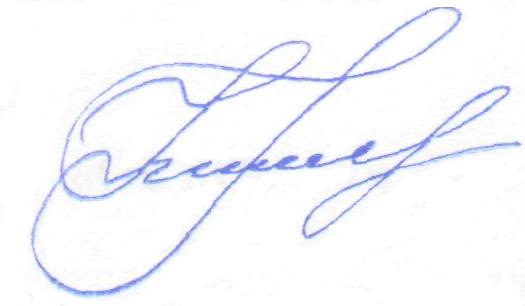 Ю.А.ФедоровСекретарь Общего собраниячленов Ассоциации СРО «ОСВО»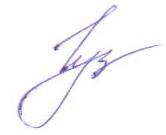 М.Л. Гуляева